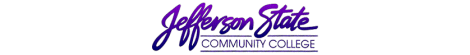 Goal Progress ReportGoal Progress ReportProgram:Manufacturing and TechnologyReport period:Report period:2019-20202019-2020What has your unit accomplished from the goals you proposed in the first year of your most recent Strategic Plan? What has your unit accomplished from the goals you proposed in the first year of your most recent Strategic Plan? What has your unit accomplished from the goals you proposed in the first year of your most recent Strategic Plan? What has your unit accomplished from the goals you proposed in the first year of your most recent Strategic Plan? GoalsRequest & Justification/ResourcesGoal ProgressStrategies Implemented & Follow-upGoal 1:Recruitment Events to attract potential learners into Manufacturing and Technology Career Degree Program offerings:Industrial Maintenance TechnologyIndustrial ElectronicsBiomedical Equipment TechnologyAutomotive\Automated ManufacturingComputer-Aided Drafting/DesignWelding TechnologyManufacturing Systems TechnologyDevelop and initiate onsite and community based hands-on events and technology conferences. To attract potential learners into Manufacturing and Technology Career Degree Programs at the Jefferson and Pell City CampusesIndustry 4.0 conferencesAdult Education/Secondary learner STEM Camps and PBL (Project Based Learning skills training workshops.Manufacturing Day (Hard Hats-High Heels)Manufacturing Expo DayTransform the Manufacturing and Technology Center into an Advanced Manufacturing Center though the FAME Program.Recruitment eventsManufacturing ExpoBarber Motor SportsSkillsUSA Navigator CupCareer FairsManufacturing Day-Hard Hats, High HeelsWorld of Works (WoW)PowerUp Mother-Daughter EventSTEAM based instructional kits and materials have been purchased . These instructional materials have been used at the recruiting and outreach events listed in the Requests & Justification/Resources ColumnThe instructional strategies implemented with the instructional kits include:Demonstration of technical & theoretical concepts of automation devices at Outreach Events.World Of WorksPowerUp Mother-Daughter EventSkillsUSA Navigator Cup CompetitionCampus ToursEngaging discussions initiated through hands-on activities at Summer STEAM CampsDelivery of authentic manufacturing technology scenarios through Project Based Learning activities at Summer STEAM Camps.Goal 2. Faculty and students have access and educational technology and classroom/lab resources to achieve course, student engagement, and program outcomes. Maintain the student laboratories with up-to-to-date instructional equipment to provide quality instructionThe computer laboratory hardware and software upgrades will provide effective instructional  delivery of content to the Manufacturing and Technology technical learners. Also, upgrading to AutoCAD 2019  software will allow instructional content to be delivered to the learning environment that meets today’s  industrial standards and best practices in CADD technology.Awaiting quote from the IT Department on purchase price of Windows 10 desktop pcs.No instructional strategies have been implemented as of today.Goal 3: Attract, recruit and retain quality full-time and part-time instructors for all options to meet the needs of the programHire additional fulltime Welding instructor to provide instruction to teach at the New Shelby-Hoover Welding Lab.Fulltime Lab Assistant to provide technical assistance in the Manufacturing and Welding Technology labs. With this position, Open Labs can be supported for technical learners who need assistance on laboratory assignments. Support times for Manufacturing and Welding Technology learners in the Open Lab consist ofBefore classFriday or SaturdayA job description and request for position posting has been completed.Follow up: Check on position posting status for fulltime Welding instructor.Goal 4: Maintain the student laboratories with up-to-date instructional equipment to provide quality instruction.Purchase necessary equipment and supplies to provide high quality campus laboratory experiences.Incorporate suitcase based industrial trainers (Rockwell Automation – Allen Bradley Compact Logix, Siemens HMI Programmable Logic Controllers, and electrical-electronics) into Industrial Controls I (ELM215), Electric Circuits I (ELM200), and Electric Circuits II (ELM201S) technical courses. Trainers will be deployed for the Spring 2020 semesterPurchase necessary supporting equipment for new Shelby-Hoover Welding Lab.Trainers have been purchased and received. Trainers are currently stored in the Manufacturing Technology Building’s Electromechanical Lab (Rm 108).Welding materials and equipment are being receive and stored at various locations on the Jefferson and Pell City campuses.The instructional strategies implemented with the trainers include:Electrical wiring of external controls to Allen Bradley PLCs.Testing basic industrial controls using Digital Multimeters (DMM) assisted by Ohms’ LawDemonstration of wiring to an external microcontroller to a suitcase trainerNo instructional strategies have been implemented with the new welding materials and equipment.Goal 5: Continue to work with Grant Research Office.Support Grant InitiativesObtain Grant Funding Educational GoalsHold outreach events for secondary education (See Goal 1)Supporting Women in Manufacturing Hard Hats & High Heels, Manufacturing Expo, Industry 4.0 Conference, and Summer STEAM Camp EventsNSF (Production Technology Instruction) and ARC (Biomedical Equipment Technology Renovation) projects and reports completed. The Amatrol Mechanical Drives and new Nida Electronics equipment have been purchased and installedThe Amatrol Mechanical Drives and new Nida Electronics equipment are being used to provide hands-on instruction in the following courses:ELM200: Electric Circuits IELM201S: Electric Circuits IIELM202: Digital Circuits IELM205: Electronics IELM206S: Electronics IIMET220: Mechanical Systems ISubmission date: 4/30/20Submission date: 4/30/20Submitted by: Don WilcherSubmitted by: Don Wilcher